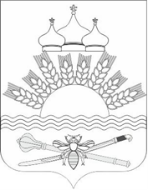 РОССИЙСКАЯ ФЕДЕРАЦИЯРОСТОВСКАЯ ОБЛАСТЬТАРАСОВСКИЙ РАЙОНМУНИЦИПАЛЬНОЕ ОБРАЗОВАНИЕ«ДЯЧКИНСКОЕ СЕЛЬСКОЕ ПОСЕЛЕНИЕ»АДМИНИСТРАЦИЯ ДЯЧКИНСКОГО СЕЛЬСКОГО ПОСЕЛЕНИЯРАСПОРЯЖЕНИЕ10 января 2023г                   №   5                  сл. ДячкиноОб утверждении плана реализации муниципальной программы 
«Реализация молодежной политики в Дячкинском  сельском поселении Тарасовского района» на 2023 годВо исполнение постановления Администрации Дячкинского сельского поселения от 03.12.2018 № 59 «Об утверждении Порядка разработки, реализации и оценки эффективности муниципальных программ Дячкинского сельского поселения» и постановления Администрации Дячкинского сельского поселения от 15.04.2021г. №  52 «Об утверждении муниципальной программы Дячкинского сельского поселения «Реализация молодежной политики в Дячкинском  сельском поселении Тарасовского района»»:          1. Утвердить план реализации муниципальной программы Дячкинского сельского поселения «Реализация молодежной политики в Дячкинском  сельском поселении Тарасовского района» на 2023 год согласно приложению.          2.  Настоящее распоряжение вступает в силу с момента официального опубликования.          3.  Контроль за исполнением настоящего распоряжения оставляю за собой.Глава АдминистрацииДячкинского сельского поселения 	                      	           Ю.С.ФилипповаПриложение к распоряжениюАдминистрации Дячкинского сельского поселенияот 10.01.2023 № 5План реализации муниципальной программыДячкинского сельского поселения «Реализация молодежной политики в Дячкинском  сельском поселении Тарасовского района»  на 2023 год№ п/пНаименование основного мероприятия,контрольного события программыОтветственный исполнитель  
  Ожидаемый результат (краткое описание)Срок    
реализации 
  (дата)Объем расходов <*> (тыс. руб.)Объем расходов <*> (тыс. руб.)Объем расходов <*> (тыс. руб.)Объем расходов <*> (тыс. руб.)Объем расходов <*> (тыс. руб.)№ п/пНаименование основного мероприятия,контрольного события программыОтветственный исполнитель  
  Ожидаемый результат (краткое описание)Срок    
реализации 
  (дата)всегообластной
бюджетфедеральный бюджетместный бюджетвнебюджетные
источники12345678910По муниципальной программеВСЕГО:По муниципальной программеВСЕГО:--31.12.202315,5--15,5-1. Создание условий для гражданского становления, духовно-нравственного и патриотического воспитания молодежи1. Создание условий для гражданского становления, духовно-нравственного и патриотического воспитания молодежи1. Создание условий для гражданского становления, духовно-нравственного и патриотического воспитания молодежи1. Создание условий для гражданского становления, духовно-нравственного и патриотического воспитания молодежи1. Создание условий для гражданского становления, духовно-нравственного и патриотического воспитания молодежи1. Создание условий для гражданского становления, духовно-нравственного и патриотического воспитания молодежи1. Создание условий для гражданского становления, духовно-нравственного и патриотического воспитания молодежи1. Создание условий для гражданского становления, духовно-нравственного и патриотического воспитания молодежи1. Создание условий для гражданского становления, духовно-нравственного и патриотического воспитания молодежи1. Создание условий для гражданского становления, духовно-нравственного и патриотического воспитания молодежи1.1. Организация,   проведение конкурсов, смотров, слетов, фестивалей, молодежных акций, соревнований, уроков мужества и участие в   районных  мероприятиях, направленных  на    гражданское   становление, духовно-нравственное     и  патриотическое воспитание   молодежи1.1. Организация,   проведение конкурсов, смотров, слетов, фестивалей, молодежных акций, соревнований, уроков мужества и участие в   районных  мероприятиях, направленных  на    гражданское   становление, духовно-нравственное     и  патриотическое воспитание   молодежиАдминистрация  Дячкинского сельского поселения Тарасовского района, МУК ДСП ТР «ДСДК»сохранение и приумножение нравственных, творческих и культурных достижений молодежи, совершенствование системы продвижения талантливой молодежи31.12.20230--0-1.2.Организация и проведение  мероприятий,   посвященных   Дню молодежи России.1.2.Организация и проведение  мероприятий,   посвященных   Дню молодежи России.Администрация  Дячкинского сельского поселения Тарасовского района, МУК ДСП ТР «ДСДК»сохранение и приумножение нравственных, творческих и культурных достижений молодежи, совершенствование системы продвижения талантливой молодежи31.12.20235,0--5,0-1.3. Проведение  1 тура фестиваля «Гвоздики Отечества»1.3. Проведение  1 тура фестиваля «Гвоздики Отечества»Администрация  Дячкинского сельского поселения Тарасовского района, МУК ДСП ТР «ДСДК»привлечение культурного потенциала, профессиональных и самодеятельных    творческих коллективов для патриотического воспитания граждан31.12.20233,0--3,0-1.4. Проведение  1 тура фестиваля «Стань звездой»1.4. Проведение  1 тура фестиваля «Стань звездой»Администрация  Дячкинского сельского поселения Тарасовского района, МУК ДСП ТР «ДСДК»привлечение культурного потенциала, профессиональных и самодеятельных    творческих коллективов для патриотического воспитания граждан31.12.20233,5--3,5-2. Профилактика зависимостей, экстремизма, безнадзорности и правонарушений в молодежной среде2. Профилактика зависимостей, экстремизма, безнадзорности и правонарушений в молодежной среде2. Профилактика зависимостей, экстремизма, безнадзорности и правонарушений в молодежной среде2. Профилактика зависимостей, экстремизма, безнадзорности и правонарушений в молодежной среде2. Профилактика зависимостей, экстремизма, безнадзорности и правонарушений в молодежной среде2. Профилактика зависимостей, экстремизма, безнадзорности и правонарушений в молодежной среде2. Профилактика зависимостей, экстремизма, безнадзорности и правонарушений в молодежной среде2. Профилактика зависимостей, экстремизма, безнадзорности и правонарушений в молодежной среде2. Профилактика зависимостей, экстремизма, безнадзорности и правонарушений в молодежной среде2. Профилактика зависимостей, экстремизма, безнадзорности и правонарушений в молодежной среде2.1. Организация и проведение муниципальных и участие в районных   мероприятиях, направленных на профилактику зависимостей2.1. Организация и проведение муниципальных и участие в районных   мероприятиях, направленных на профилактику зависимостейАдминистрация  Дячкинского сельского поселения Тарасовского района, МУК ДСП ТР «ДСДК»формирование у молодежи чувства патриотизма и гражданской активности, привитие гражданских ценностей31.12.20230--0-2.2. Организация   и   проведение   мероприятий   по   профилактике безнадзорности и правонарушений несовершеннолетних2.2. Организация   и   проведение   мероприятий   по   профилактике безнадзорности и правонарушений несовершеннолетнихАдминистрация  Дячкинского сельского поселения Тарасовского района, МУК ДСП ТР «ДСДК»повышение уровня гражданско-патриотического сознания и поведения молодежи31.12.20230--0-2.3. Организация и проведение мероприятий, направленных на профилактику экстремизма, предотвращения конфликтных ситуаций в молодежной среде; предупреждение вовлечения подростков и молодежи в деструктивные религиозные организации2.3. Организация и проведение мероприятий, направленных на профилактику экстремизма, предотвращения конфликтных ситуаций в молодежной среде; предупреждение вовлечения подростков и молодежи в деструктивные религиозные организацииАдминистрация  Дячкинского сельского поселения Тарасовского района, МУК ДСП ТР «ДСДК»формирование у молодежи установок по непринятию идеологии экстремизма и терроризма31.12.20230--0-3 Молодежный отдых и оздоровление3 Молодежный отдых и оздоровление3 Молодежный отдых и оздоровление3 Молодежный отдых и оздоровление3 Молодежный отдых и оздоровление3 Молодежный отдых и оздоровление3 Молодежный отдых и оздоровление3 Молодежный отдых и оздоровление3 Молодежный отдых и оздоровление3 Молодежный отдых и оздоровление3.1. Проведение соревнований по футболу3.1. Проведение соревнований по футболуАдминистрация  Дячкинского сельского поселения Тарасовского района, МУК ДСП ТР «ДСДК»популяризация здорового образа жизни, вовлечение молодежи в спортивные и туристические мероприятия, профилактика асоциального и девиантного поведения31.12.20234,0--4,0-